Harmonised radio frequency channel arrangements for analogue and digital terrestrial fixed systems operating in the band 37-39.5 GHz	 Approved 1991	[last updated: February 2010]recommendation T/R 12-01  of 1991 on PREFERRED CHANNEL ARRANGEMENTS FOR FIXED SERVICE SYSTEMS OPERATING IN THE FREQUENCY BAND 37.0 - 39.5 GHz, amended 2010 and amended DD MM 2019“The European Conference of Postal and Telecommunications Administrations, consideringthat CEPT has a long-term objective to harmonise the use of frequencies throughout Europe in order to make the most effective use of the spectrum available;that within the European Common Allocation and the ITU Radio Regulations (RR), the band 37.0-37.5 GHz is allocated, on primary basis, to the fixed service and the band 37.5-39.5 GHz is allocated, on equal primary basis, to the mobile, fixed and fixed-satellite services (space-to-Earth); moreover, the band 37.0-38.5 GHz is also allocated on equal primary basis to the space research service;that ERC/DEC/(00)02 designates the band 37.5-39.5 GHz for the use of point-to-point fixed links and uncoordinated FSS earth stations shall not claim protection from FS stations;that Recommendations ITU-R F.1669 and ITU-R SF.1573 defines the protection criteria and the maximum power flux density (PFD) for the protection of FS systems from the FSS space stations;that Recommendation ITU-R F.749 contains radio-frequency arrangements for systems of fixed service operating in the 38 GHz bandrecommends that CEPT administrations should consider the radio frequency channel arrangements in the band 37.0-39.5 GHz given in ANNEX 1:; that in order to improve spectrum utilisation, administrations may wish to consider using parts of the centre gap and guard bands as given in ANNEX 1:;Note: Please check the Office documentation database https://www.ecodocdb.dk for the up to date position on the implementation of this and other  Recommendations.Radio frequency channel arrangements in the band 37.0-39.5 GHzThe radio frequency channel arrangement for carrier spacings of 112 MHz, 56 MHz, 28 MHz, 14 MHz, 7 MHz and 3.5 MHz shall be derived as followsLet		FR 	be the reference frequency of 38 248 MHz;	FN	be the centre frequency (MHz) of a radio frequency channel in the lower half of the band;	F´N	be the centre frequency (MHz) of a radio frequency channel in the upper half of the band.then the frequencies of individual channels are expressed by the following relationships:For systems with a carrier spacing of 112 MHz:lower half of band:	FN = (FR  - 1246 + 112n) 	MHzupper half of band:	F´N = (FR  + 14 + 112n) 	MHz	where:	n = 1, 2, 3, …. 10For systems with a carrier spacing of 56 MHz:lower half of band:	FN = (FR  -1218 + 56n) 	MHzupper half of band:	F´N = (FR  + 42 + 56n) 		MHz	where:	n = 1, 2, 3, …. 20For systems with a carrier spacing of 28 MHz:lower half of band:	FN = (FR  - 1204 + 28n) 	MHzupper half of band:	F´N = (FR  + 56 + 28n) 		MHz	where:	n = 1, 2, 3, …. 40In addition, according to recommends 2, where practical, administrations may consider the use of channels with index n = 0 and 41For systems with a carrier spacing of 14 MHz:lower half of band:	FN = (FR -1197 + 14n) 	MHzupper half of band:	F´N = (FR  + 63 + 14n) 		MHz	where:	n = 1, 2, 3, …. 80 In addition, according to recommends 2, where practical, administrations may consider the use of channels with index n = -2,-1, 0 and 81 and 82, 83For systems with a carrier spacing of 7 MHz:lower half of band:	FN = (FR  - 1193.5 + 7n) 	MHzupper half of band:	F´N = (FR  + 66.5 + 7n) 	MHz	where:	n = 1, 2, 3, …. 160In addition, according to recommends 2, where practical, administrations may consider the use of channels with index n = -5, -4,-3, -2, -1, 0, and 161, 162, 163, 164, 165, 166For systems with a carrier spacing of 3.5 MHz:lower half of band:	FN = (FR  - 1191.75 + 3.5n) 	MHzupper half of band:	F´N = (FR  + 68.25 + 3.5n) 	MHz	where:	n = 1, 2, 3, …. 320In addition, according to recommends 2,, where practical, administrations may consider the use of channels with index n = -11, -10, to 0 and 321 to 332.A fully homogeneous band plan, based on a 3.5 MHz raster, with channel edges aligned as shown in Figure 1.Figure 1: Occupied spectrum 37.0-39.5 GHz bandChannel identifiers for 224 MHz channels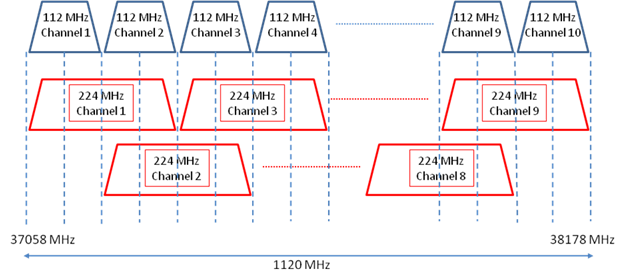 Figure 2: Channel arrangement with channel width of 224 MHz (lower half of band)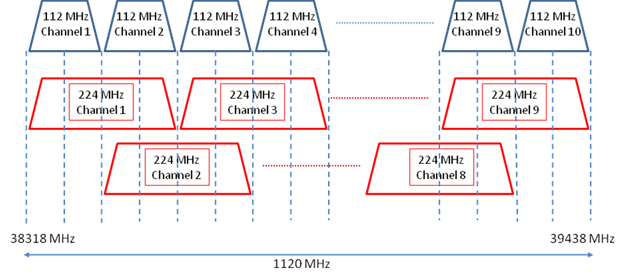 Figure 3: Channel arrangement with channel width of 224 MHz (upper half of band)